Тема урока: "Генератор на транзисторе. Автоколебания" 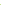 